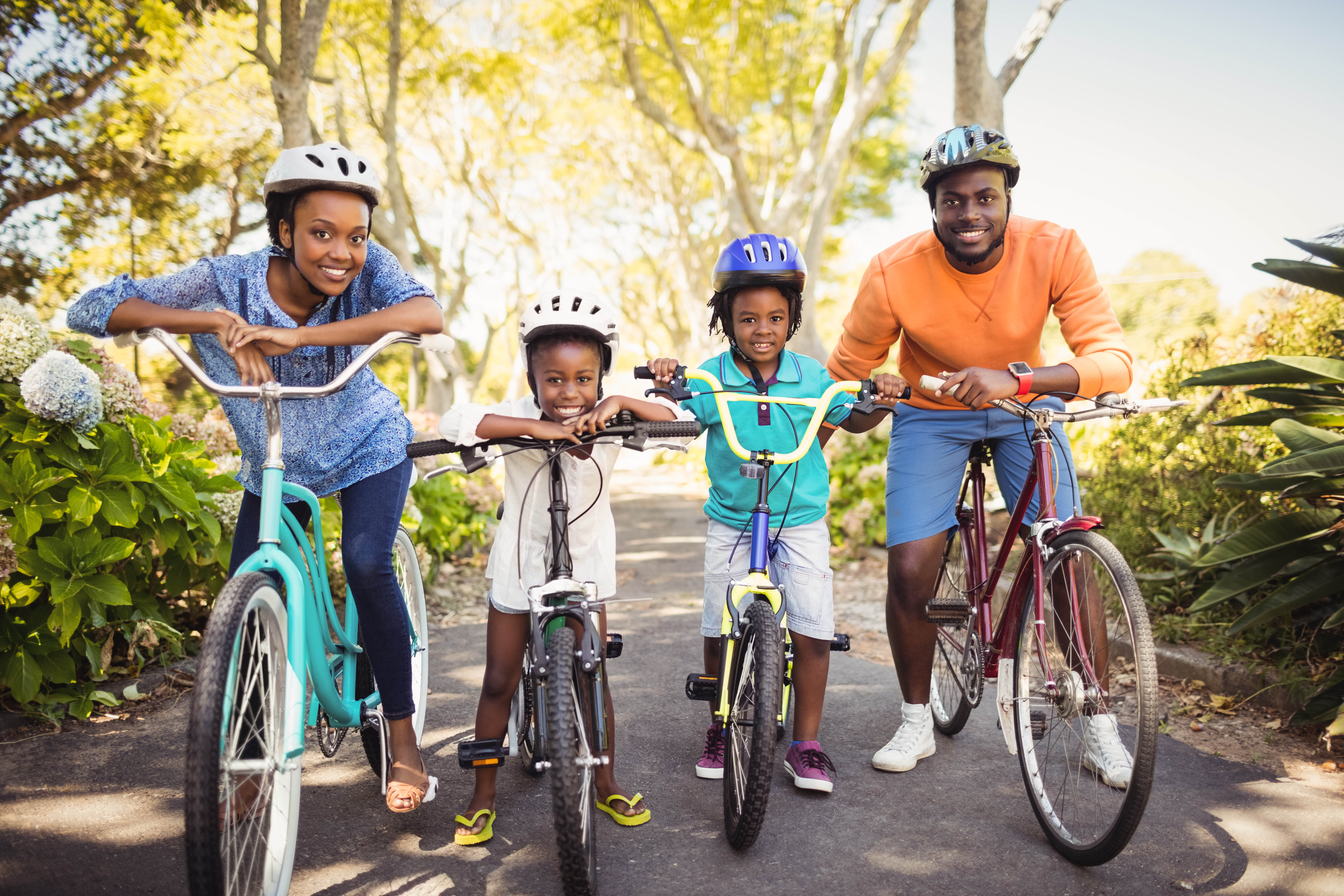 OVERVIEW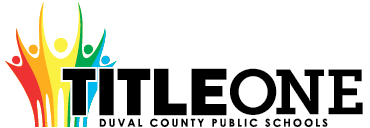 The Duval County Public School District Local Educational Agency (LEA) can only receive Title I, Part A funds if it conducts outreach to all parents and family members and implements programs, activities, and procedures for the involvement of parents and families consistent with Section 1116 of the Elementary and Secondary Education Act (ESEA) as amended by the Every Student Succeeds Act (ESSA) of 1965.  The programs, activities, and procedures shall be planned and implemented with meaningful consultation with parents of participating children.
  School level plans are required to be developed with the input of parents and families to improve student achievement and performance.  The planning process can also include meaningful consultation with employers, business leaders, and philanthropic organizations.  This template will assist schools with the best practices aligned to federal, state, and local expectations for compliance. 
Below is an approach that can be used for Parent and Family Engagement. 
ASSURANCESI, , do hereby certify that all facts, figures, and representations made in this Federal Parent and Family Engagement Plan are true, correct, and consistent with the statement of assurances for these waivers. Furthermore, all applicable statutes, regulations, and procedures; administrative and programmatic requirements; and procedures for fiscal control and maintenance of records will be implemented to ensure proper accountability for the expenditure of funds on this project. All records necessary to substantiate these requirements will be available for review by appropriate local, state and federal staff. I further certify that all expenditures will be obligated on or after the effective date and prior to the termination date of the project. Disbursements will be reported only as appropriate to this project, and will not be used for matching funds on this or any special project, where prohibited.*click to select each assurance, this page will require an original signature and submission to the District.

__Augena Sapp_________                                        	4/15/20
Signature of Principal/School Administrator                                       	Date SignedNEEDS ASSESSMENTThe Needs Assessment is the foundation of the Parent and Family Engagement plan.  When meeting with parents and stakeholders, data from the needs assessment process provides previous year and trend data that can be used to make decisions about plan implementation for the upcoming year.  That way decisions are not arbitrary but data-driven and purposeful.   Previous Year Financial and Programmatic OutcomesFiscal Overview from the Previous Fiscal Year(this section is not required for new Title I Schools)Programmatic Overview from the Previous Fiscal Year(this section is not required for new Title I Schools)Schools may add additional lines as it is aligned to the Parent and Family Engagement Plan from the previous fiscal year – activities must match activities included on the Parent and Family Engagement Plan from the previous school year.  If an activity wasn’t held, a 0 should be included for the “Number of Participants” column with an explanation why the event wasn’t held in the “Results” column.BarriersOverarching Outcomes/Goals for the Current School Year COMMUNICATION AND ACCESSIBILITY
Communication is an extension of Needs Assessment as trend data has shown that parents comment that communication processes should be improved so they are fully engaged. 
FLEXIBLE PARENT AND FAMILY MEETINGSSchools receiving Title I, Part A funds are required to convene an Annual Meeting.  This meeting should be held at a convenient time for parents.  Parents of participating children in the school shall be invited and provided with adequate notice and encouraged to attend the Annual Meeting.  This meeting will inform parents of their school’s participation under ESEA Section 1116 and explain the requirements of the Title I, Part A grant and what is available to parents and the right of parents to be involved.  [ESEA Section 1116 (c) (1)]INVOLVEMENT OF PARENTS and FAMILIESFLEXIBLE FAMILY MEETINGSREQUIRED ANNUAL MEETINGREQUIRED DEVELOPMENTAL MEETINGThe Developmental Meeting is held at the end of the year.  It can be looked at as an End of Year evaluation of your Title I, Part A Parent and Family Engagement process.  Additionally, it is an opportunity to connect with parents to start planning for the upcoming year.  Even if your school is not Title I the following year, the best practices of parent engagement should continue.  This meeting should evaluate how well barriers were reduced or eliminated and celebrate the successes of the year.  
BUILDING CAPACITYWhen a school receives Title I, Part A funds, it is responsible for building the capacity of each parent to improve their child’s academic achievement.  This includes activities and strategies for parents to understand challenging State academic standards; State and local assessments; how to monitor their child’s progress and work; literacy training; how to use technology; and other strategies of how parents can assist their child with the learning process.  All funds expended under this section should align to this section and to achieving the goals in the Title I Schoolwide plan by engaging parents and families.   [ESEA Section 1116 (e)]BUILDING THE CAPACITY OF PARENTS AND FAMILY MEMBERSPARENT AND FAMILY ENGAGEMENT EVENTS
If Parent and Family Engagement events are funded with Title I, Part A funds, they must be supplemental and cannot supplant activities that are funded with state and local funds.  Additionally, events should contribute to the achievement of goals outlined in the Title I Schoolwide Plan.
 Schools may add or remove rows as needed.  PARENT COMPACTThe LEA shall ensure that each participating school, in conjunction with the parents of participating students, has jointly developed a school-parent compact that describes the school's responsibility to provide high quality curriculum and instruction in a supportive and effective learning environment; addresses the importance of ongoing communication between teachers and parents; describes the ways in which each parent will be responsible for supporting their child's learning; and is discussed with parents of elementary aged students.INSTRUCTIONAL STAFFThe LEA shall ensure that each school implementing a Title I program devotes sufficient resources to effectively carry out high quality and ongoing professional development for teachers, principals, and paraprofessionals and, if appropriate, pupil services personnel, parents, and other staff to enable all students to meet the state's academic achievement standards.The LEA shall ensure that all instructional staff working in schools, funded wholly or in part with Title I, Part A, meet the statutory requirements of being state certified. The LEA must ensure instructional paraprofessionals work under the direct supervision of a teacher.

If the LEA hires teachers or paraprofessionals to provide Title I services to private school students, the LEA shall ensure the teachers are state certified and paraprofessionals are highly qualified. The LEA shall ensure that paraprofessionals providing direct instruction to participating students are under the direct supervision and in close and frequent proximity to a state-certified public school teacher.BUILDING THE CAPACITY OF TEACHERS AND STAFF MEMBERSWhen a school receives Title I, Part A funds, it is responsible for educating teachers, specialized instructional support personnel, administrators, and other staff, with the assistance of parents, in the value and utility of contributions of parents, and in how to reach out to, communicate with, and work with parents as equal partners, implement and coordinate parent programs, and build ties between parents and the school.  To the extent possible, parents should be involved in the development of training for teachers and educators to improve the effectiveness of training.  [ESEA Section 1116(e)(3)]COLLABORATION OF FUNDSSchools may add lines as needed.  2020-21 
Title I, Part A Gregory Drive
Parent and Family Engagement PlanPRINCIPAL NAME: AUGENA SAPPSCHOOL WEBSITE: https://dcps.duvalschools.org/gde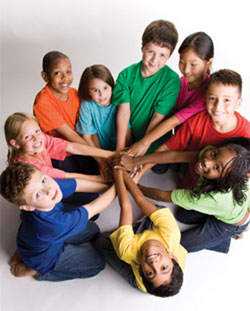 XThe school will be governed by the statutory definition of parent and family engagement, and will carry out programs, activities, and procedures in accordance with the definition outlined in ESEA Section 8101;XEngage the parents and family of children served in Title I, Part A in decisions about how Title I, Part A funds reserved for family engagement are spent [Section 1116(b)(1) and (c)(3)];XJointly develop/revise with the family that has custodianship of the student the school parent and family engagement policy and distribute it to parents of participating children and make available the parent and family engagement plan to the local community [Section 1116(b)(1)];XEngage parents and family, in an organized, ongoing, and timely way, in the planning, review, and improvement of programs under this part, including the planning, review, and improvement of the school parent and family engagement policy and the joint development of the school wide program plan under section 1114(b)(2) [Section 1116(c)(3)];XUse the findings of the parent and family engagement policy review to design strategies for more effective parent and family engagement, and to revise, if necessary, the school’s parent and family engagement policy [Section 1116(a)(2)(C)];XIf the plan for Title I, Part A, developed under Section 1112, is not satisfactory to the parents and family of participating children, the school will submit parent and family comments with the plan when the school submits the plan to the local educational agency [Section 1116(b)(4)];XProvide to each parent and family an individual student report about the performance of their child on the state assessment in at least mathematics, language arts, and reading [Section 1111(h)(6)(B)(i)];XProvide each parent and family timely notice when their child has been assigned or has been taught for four (4) or more consecutive weeks by a teacher who is not certified within the meaning of the term in 34 CFR Section 200.56 [Section 1112(e)(1)(B)(ii)]; and  X   Provide each parent and family timely notice information regarding their right to request information on the professional qualifications of the student's classroom teachers and paraprofessionals [Section 1112(e)(1)(A)(i)(I) and Section1112(c)(1)(A)(ii)].Total Parent and Family Allocation from the Previous Year Total Funds Expended Total Funds Remaining$3,400.00$2668.30$731.70If funds remained at the end of the year, explain why funds weren’t fully expended and how parents will be engaged to plan for funds to be fully expended during the current plan yearIf funds remained at the end of the year, explain why funds weren’t fully expended and how parents will be engaged to plan for funds to be fully expended during the current plan yearIf funds remained at the end of the year, explain why funds weren’t fully expended and how parents will be engaged to plan for funds to be fully expended during the current plan year  With various school closing this school year due to weather and Covid 19, many of our planned expenditures were canceled.  We are committed to work with the parents to ensure all funds are spent this next school year. We will also monitor the expenditures monthly to ensure that we are aligned with our plan.  With various school closing this school year due to weather and Covid 19, many of our planned expenditures were canceled.  We are committed to work with the parents to ensure all funds are spent this next school year. We will also monitor the expenditures monthly to ensure that we are aligned with our plan.  With various school closing this school year due to weather and Covid 19, many of our planned expenditures were canceled.  We are committed to work with the parents to ensure all funds are spent this next school year. We will also monitor the expenditures monthly to ensure that we are aligned with our plan.Summative Overview of the Parent Resource RoomSummative Overview of the Parent Resource RoomSummative Overview of the Parent Resource RoomTotal Visits 
to the Parent Resource Room (Must be documented on the Resource Room Sign in Sheet)Total Resources Checked Out from the Parent Resource RoomWhat plans do you have to fully use the Title I Parent Resource Room?
(include inventory that was not returned or any other information pertaining to parent involvement resource room)5122The plan for Gregory Drive Elementary this school year is to increase parental involvement by providing opportunities that engage parents in the academic and social development of their children.At Gregory Drive, our goal is to encourage parents to use our Parent Resource Room and to encourage parents to take advantage of all the opportunities provided through Title I.Summary of Parent Engagement Events from the Previous YearSummary of Parent Engagement Events from the Previous YearSummary of Parent Engagement Events from the Previous YearName of ActivityNumber of Participants (this number should equal the number of participants listed on sign in sheets in Digital Compliance)Results of Evidence of Effectiveness 
(How do you know the parents learned what the activity was intended to provide?  Responses such as sign-min sheets or survey results are not sufficient.)Annual Meeting (Beginning of Year)8Parents gained a deeper understanding of what the Title I designation means.Developmental Meeting 
(End of Year)15Parents had the opportunity to provide input into the development of the PFEP and the School-Wide Plan.Technology Night11Parents learned about Technology that is available to students, as well as, resources that are provided by our district.Science Night38Students became engaged in hands-on science activities.Holiday Showcase56Families were able to engage in various holiday activities and Literacy Night52Parents learned fun activities to do at home to enhance reading and vocabulary skills.Math Night48Parents learned fun ways to implement math using various types of candy.Summary of the evaluation information and parent feedback collected from the Developmental Meeting held to support the development of this Parent and Family Engagement Plan.Parents advised that activities should be more engaging for parents and students to participate together.  


Using previous year financial and programmatic outcomes; district and school climate data; parent perception data; data from SAC meetings; parent attendance data; observational data; parent survey data; data from the Title I Developmental meeting; parent interviews and focus groups; teacher and administrator feedback; other forms of needs assessment data; and carry out a needs assessment process.  Then, describe the barriers that hindered the participation and involvement of parents and family members during previous school years.Using previous year financial and programmatic outcomes; district and school climate data; parent perception data; data from SAC meetings; parent attendance data; observational data; parent survey data; data from the Title I Developmental meeting; parent interviews and focus groups; teacher and administrator feedback; other forms of needs assessment data; and carry out a needs assessment process.  Then, describe the barriers that hindered the participation and involvement of parents and family members during previous school years.Using previous year financial and programmatic outcomes; district and school climate data; parent perception data; data from SAC meetings; parent attendance data; observational data; parent survey data; data from the Title I Developmental meeting; parent interviews and focus groups; teacher and administrator feedback; other forms of needs assessment data; and carry out a needs assessment process.  Then, describe the barriers that hindered the participation and involvement of parents and family members during previous school years.Barrier 1 - Flexible Meeting Times: Parent surveys indicated that options for meetings in the mornings and evenings would allow for flexibility with working parents schedule.Barrier 2 - Timely Notification of Events: Flyers would be placed in teachers mailboxes to be sent home in a timely manner.  Students did not give information to their parents.Barrier 3 - Language Barrier for ESOL Parents: All flyers were provided in both English and Spanish, however our social media platforms were primarily in English.Barrier 1 - Flexible Meeting Times: Parent surveys indicated that options for meetings in the mornings and evenings would allow for flexibility with working parents schedule.Barrier 2 - Timely Notification of Events: Flyers would be placed in teachers mailboxes to be sent home in a timely manner.  Students did not give information to their parents.Barrier 3 - Language Barrier for ESOL Parents: All flyers were provided in both English and Spanish, however our social media platforms were primarily in English.Barrier 1 - Flexible Meeting Times: Parent surveys indicated that options for meetings in the mornings and evenings would allow for flexibility with working parents schedule.Barrier 2 - Timely Notification of Events: Flyers would be placed in teachers mailboxes to be sent home in a timely manner.  Students did not give information to their parents.Barrier 3 - Language Barrier for ESOL Parents: All flyers were provided in both English and Spanish, however our social media platforms were primarily in English.(1) Prioritize the TOP THREE the barriers (it may be possible to combine some)  (2) Describe the steps that will be taken during the upcoming school year to overcome the parent and family engagement barriers (required - include how the school will overcome barriers for students with family members who have limited English proficiency, parents and family members with disabilities, and parents and family members who are migrants in accordance to ESSA Section 1116 (f)). (1) Prioritize the TOP THREE the barriers (it may be possible to combine some)  (2) Describe the steps that will be taken during the upcoming school year to overcome the parent and family engagement barriers (required - include how the school will overcome barriers for students with family members who have limited English proficiency, parents and family members with disabilities, and parents and family members who are migrants in accordance to ESSA Section 1116 (f)). (1) Prioritize the TOP THREE the barriers (it may be possible to combine some)  (2) Describe the steps that will be taken during the upcoming school year to overcome the parent and family engagement barriers (required - include how the school will overcome barriers for students with family members who have limited English proficiency, parents and family members with disabilities, and parents and family members who are migrants in accordance to ESSA Section 1116 (f)). BarrierSteps or strategies that will be implemented to eliminate or reduce the barrier1)Flexible Meeting TimesWe will increase the morning event opportunities for parents to attend the meeting and events.2)Timely Notification of EventsThe school will provide notification of meeting and events to parents in the following ways - dates will be included in a monthly calendar provided to parents the first Tuesday in each month, school admin will provided weekly updates regarding school-based activities and events via social media and Class DOJO, PFEP Flyers will be sent home no less than 2 week prior to the event.3)Language Barrier for ESOL Parents The ESOL Parent Liaison will provide translations for all flyers and contact parents with pertinent information.Considering your barriers and the strategies that are intended to reduce or eliminate them, what are the overarching outcomes/goals for the current school year for parent and family engagement? Increase parent participation in all school-based activities.Increase parent knowledge of educational practices and resources to support student acquisition of subject area content outside of the regular school day.Increase parent engagement in student learning, student grades and achievement levels.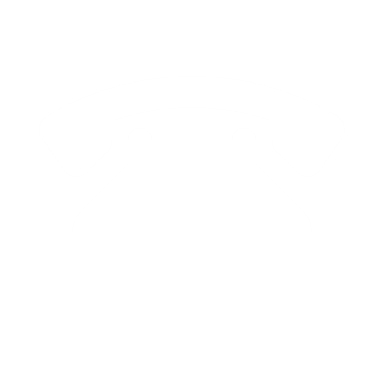 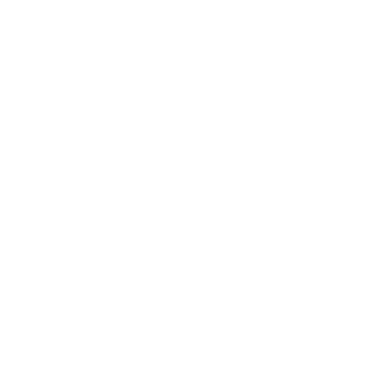 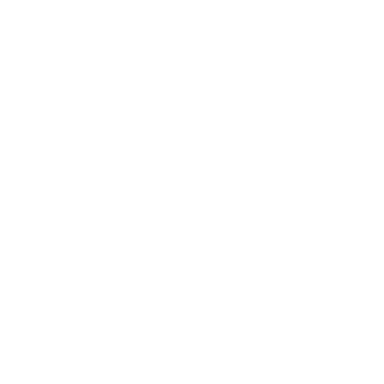 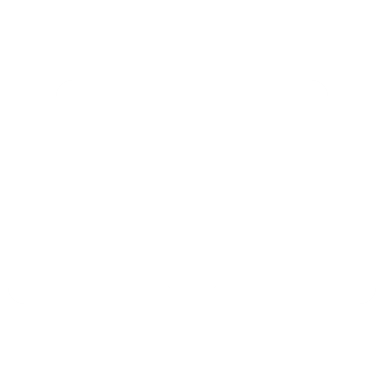 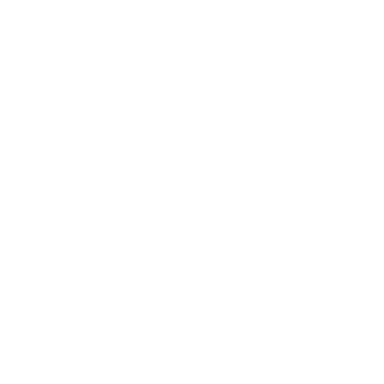 AccessibilityDescribe how the school will provide full opportunities for all parents and families (keeping in mind the diverse makeup of 21st Century families) to participate in all parent and family engagement activities.  This includes strategies for parents who have specific needs such as parents with special transportation needs, parents who work multiple jobs, court appointed parents, parents who are disabled, parents who speak English as a second language, migrant parents, parents with multiple children in multiple schools, guardians, guardians with multiple students in a home, etc.  Specifically, how will barriers be removed to ensure parents/guardians/family units are a part of their child’s education? Flexible times and meeting dates will be implemented to meet the needs of parents.Flyers will be sent home in the languages of our families (English and Spanish)Parent that are unable to attend events will be able to receive the information, upon request.Parents with disabilities will be provided information on transportation services available to attend school events (bus tickets, transport, etc.).  Translations of the information and direct contact will be made via school guidance counselor or parent liaison.Describe how the school will share information related to school and parent and family programs, meetings, school reports, and other activities in an understandable, uniform format and in languages that the parents and families can understand? Gregory Drive Elementary will share information related to school and family programs, meetings, school reports and other activities by doing the following:  Meeting and Event Dates will be updated on the school’s marquee at the beginning of the monthMonthly newsletters will be distributed in English and SpanishAdministrators will utilize School Messenger, ClassDojo, and Facebook to send messages in multiple languagesPFEP flyers will be sent home with studentsWhat are the different languages spoken by students, parents and families at your school?EnglishSpanishHaitianCOMMUNICATION(1) Describe how the school will timely communicate information about Title I, Part A programs and activities during the year.  (2)  How will communication take place for parents with the different languages mentioned in the question above if applicable?  (3) Include the tools and resources that will be used for communication.   (1) Gregory Drive will employ several methods of delivery for communicating information to parents.  The school marquee will be updated at the beginning of each month, students will receive flyers no less than two weeks before an event is to take place, the event or activity will be publicized in the monthly newsletter.  DCPS School Messenger will provide reminder messages each day of the week of the event(2) Tools and resources for communication included web-based technology, school marquee, phone messages, flyers and Class Dojo.How will the school describe and explain (1) the curriculum at the school (2) the forms of assessment used to measure student progress (3) the achievement levels students are expected to obtain? (4) in all applicable languages?(1) Gregory Drive will conduct the Open House event, teachers will explain the current curriculum and standards to parents and families.  Parents will have the opportunity to review curriculum materials that students will utilize for learning and understand the expectations as well as the guidelines for promotion.  Parent will have additional opportunities to learn about the curriculum during parent and family events/activities and parent-teacher conferences.(2) Open House, Technology Night, FSA Night, and Student Data Night will be utilized to discuss the forms of assessment used to measure student progress.  (3) Parents will be provided information regarding achievement levels that students are expected to obtain during parent-teacher conferences and FSA Parent Events.(1) What decision-making opportunities are available for parents at the school site?  (2) How will the school communicate opportunities for parents to participate in decision making?    (1) Parents are invited to participate in the decision-making process during the Title I PFEP developmental meeting, the monthly School Advisory Committee Meetings and the School Improvement Plan Meeting.(2) Gregory Drive Elementary informs parents of opportunities to participate in decision making through monthly newsletters, DCPS School Messenger, Class Dojo, and parent surveys.How will the school submit parents’ and families’ comments to the district Title I office if there are parent concerns about the implementation of the Title I school-wide plan that is not satisfactory to them? [ESEA Section 1116] Officials at the school may direct parents to communicate directly with the Title I Office.  In addition, parents may also complete the School Climate Survey to inform of their concerns as well as the school-based survey used for parent input in the school-wide plan.(1) How will the school publish and communicate THIS required Title I, Part A Parent and Family Engagement Plan to Parents and families (technology cannot be the only option).  (2) How will this plan be communicated in all of the languages that apply to your school?(1) The Title I, Part A Parent and Family Engagement Plan will be uploaded to the school’s website.  This plan will also be available in the Parent Resource Room, as well as in the front office at the Parent Kiosk.  This information will be communicated to parents in the monthly newsletter, during parent events/activities, and during the Annual Title I Meeting.(2) All communications will be available and translated in languages relevant to Gregory Drive. 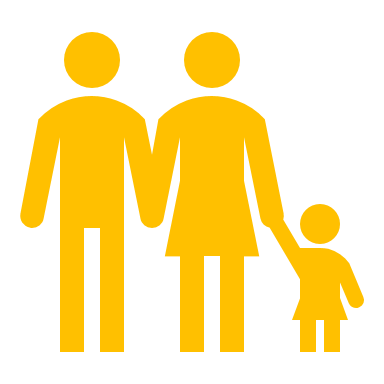 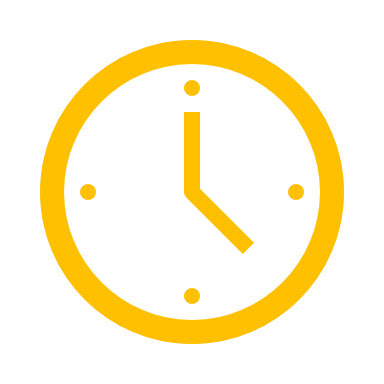 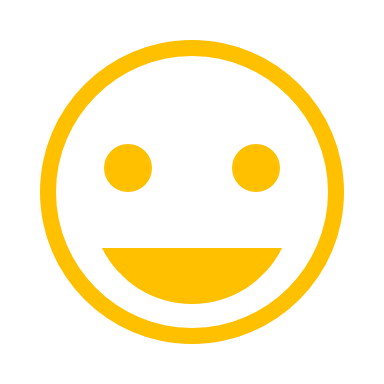 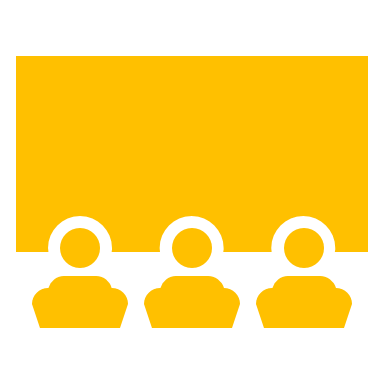 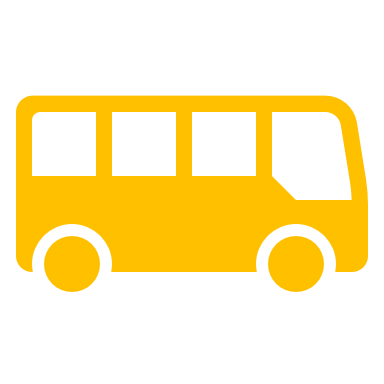 Explain how the school involves parents and families in an organized, ongoing and timely manner in the planning, reviewing, and improvement of Title I programs including involvement in decision making of how Title I, Part A Schoolwide funds are used [ESEA Section 1116(c)(3)].  At the end of the school year, parents will be provided with surveys to provide their input on theprograms implemented within the school. In the beginning of the school year, parents will be askedto sign up for the Parent Advisory Committee and the Parent Teacher Association. Through theseavenues, parents will be able to work as a group for the benefit of the school community. Thiscommittee will meet jointly with the School Advisory Committee to discuss the goals of the schoolcommunity and the best way to achieve the established goals. Parents will have the opportunity toprovide input in the development of the school PFEP, including making recommendations for parent activities including how PFEP funds will be allocated. Parents will also provide input on theexpectations of the school, the parents and the student in the school compact. The Parent andFamily Engagement Plan will be uploaded to the schools’ website and placed in the ParentResource Room and Family Engagement Area upon district approval.How will the school provide, with Title I funds, transportation, childcare, or home visits such services that relate to parent engagement to ensure barriers are removed so parents can participate in engagement events? [ESEA Section 1116 (c)(2)]Transportation - The school will review survey results and will work with parents to provide transportation if meetings are not held at the school site.Childcare - Childcare will be provided for events/activities in which the information provided is strictly for parents, if parents request in advance.  This will eliminate the distractions of children during the meeting.Home Visits – School administration will work with guidance to initiate home visits for students as needed.ESOL Parents - The ESOL parent liaison will communicate with parents whose primary language is not English.  The parent liaison will be available at parent events and activities.How was parent input gained from the majority of parents about the times that best met their need for parent involvement meetings and activities? [ESEA Section 1116 (c)(2)]Parents received a general survey requesting their input on a variety of topics ranging fromscheduling of events to types of events they would like to participate in.What documentation does the school have that parent needs for meeting times, transportation needs, childcare, and home visits for family engagement were assessed?Parent surveys were completed to assess current needs.How flexible meetings will be offered to accommodate parents?  Check all that apply. 
 X    AM Sessions based on documented parent feedback   X  PM Sessions based on documented parent feedback  X   Mixture of AM & PM Sessions (Some meetings will be provided in the morning and evening)
     AM & PM Sessions (ALL meetings will be provided both in the morning at in the evening)     Other  Virtual Zoom Meetings, TEAMS MeetingsDescribe the specific steps your school will take to conduct the Beginning of Year Annual Meeting to inform parents and families of participating students about the schools Title I program and parent and family engagement activities. [ESEA Section 1116 (c)(1)]1. Step 1: Determine a date to host the Annual Meeting2. Step 2: Principal will develop the PowerPoint Presentation that would include necessaryschool based information.3. Step 3: Parent communication will be distributed via school marquee, school website,ClassDojo, Facebook, communication folders, monthly newsletter and flyers.4. Step 4: Parent sign-in sheets will be created5. Step 5: Parent evaluation sheets will be prepared6. Step 6: Reminders will be sent home, communicated via technologyDescribe the nature of the Title I, Part A Schoolwide program that will be shared with parents during the Annual Meeting. Feel free to use the PowerPoint on the Federal Programs site.  Parents will be informed of how the Title I, Part A program supports school-based initiatives toincrease student academic performance and achievement levels. Parents will also be informed ofthe resources and support available to them through the program.Describe how the Annual Meeting will cover (1) the adequate yearly progress of students broken down by subgroups, (2) school choice, and (3) the rights of parents when schools receive Title I, Part A funds. Feel free to use the PowerPoint on the Federal Programs site.(1) Parents will view a PowerPoint presentation outlining the status of the school in regards tooverall student academic performance, and the performance of each subgroup in the school.(2) Parents will then be informed of school choice programs and options they may have under thecurrent grade designation.(3) Finally, parents will receive information regarding their rights as a parent of a student thatattends a Title I, Part A school.How will the school ensure parents without access to technology will receive notification of parent events, communication, information about parent events, school updates, and student progress updates?The school will communicate information regarding dates and times of events on the school’smarquee. Information will also be sent home with students in their home language and included inthe school’s monthly newsletter, ClassDojo, and DCPS School Messenger.Describe the steps and strategy that will be implemented to conduct the End of Year Developmental Meeting to evaluate Parent and Family Engagement that occurred during the year and to prepare for the upcoming year if the school continues to qualify for Title I, Part A funding.  At the developmental meeting, parents were given the opportunity to provide input regardingprograms through school-based survey. Additionally, a parent planning meeting is held with parents to discuss program implementation with parents and begin planning activities and events for the upcoming school year.Reflecting on the needs assessment process, what is an overview of how the school will implement activities that will build the capacity for meaningful parent and family engagement? Gregory Drive Elementary will implement monthly activities (each with a specific focus). Theactivities will be designed to meet the needs of students based on the most current academicdata, observations and parent input.How will the school implement activities that will build relationship with the community to improve student achievement?Gregory Drive Elementary will build strong relationships and partnerships with school communitymembers through the implementation of superior customer service, frequent, timely and sincereparent-teacher communication, professionalism and courtesy. Furthermore, Gregory DriveElementary will continue to provide opportunities for local businesses to support the schoolcommunity through, mentoring, volunteering and financial and in-kind donations. Theserelationships and partnerships will enhance parent support of the school and the studentsachieving the set academic goals.(1) How will the school implement the Title I Parent Resource Room to support Parent and Family Engagement?  (2) Explain how the Parent and Family Engagement Room is advertised to parents.  (3) Explain how school staff (teachers and office staff) are trained on how to use the Parent Resource Room with parents.  (1) The Title I Parent Resource Room will be available for parents to check out resources. Theroom will also be used to host parent meetings and events in which the number of participants isexpected to be less than 30 parents.(2) Gregory Drive Elementary will introduce the Title I Parent Resource room to parents duringthe Annual Title I Parent Meeting. The Parent and Family Engagement Room will be advertisedon the school’s website and at the Family Engagement Area in the front office.(3) The school-based Title I Designee and the Parent Liaisons will train staff on the most effectiveway to use the Title I Parent Resource Room.If there are additional ways resources are provided for parents through the use of Title I, Part A funds, how are they provided and what trainings are provided to adequately prepare parents to use the resources and materials at home with their children?  The parent liaisons will provide an orientation to all parents wishing to utilize the Parent ResourceRoom. These staff members will also direct parents to the best resources to use based on the needs of the students.Name of ActivityPerson ResponsibleWhat will parents learn that will have a measurable,Anticipated impact on student achievementMonth Activity will take PlaceEvidence of EffectivenessExample:  FASFA and Scholarship Writing NightPrincipal Brad PittParents will learn:How to complete the parent portions of FASFAHow to research college websites for what their child need for admissionHow to use OneDrive and Focus to keep up on graduation indicators About the most popular scholarship websites and tips for receiving fundingOctober 2020, February 2021Sign-in; Evaluation/ FeedbackParent screen shot of completed FASFA parent pageEvidence of one completed scholarship application after 3 weeksCompleted parent worksheet for the in-state and out of state college admission requirements Title I Annual Meeting (required)Principal SappParents will learn: 1. What Title 1 is and how they may benefit from it. 2. The mission and vision for the school this academic year 3. How they can be involved in their child’s academic progress.August 2020Sign in sheets, evaluation feedback and surveys, as well as minutes.Title I Developmental Meeting (required)Principal SappParents will: 1. Brainstorm needs or ideas that they have for the upcoming school year. 2. Provide input into the planning and logistics April 2020Sign in sheets, evaluation feedback and surveys, as well as minutes.Tea and TissuesMargie Brooks1. Parents will conclude their week of being able to walk their students to class with a final parent meeting to review processes and procedures for arrival and dismissal. 2. Parents will be provided volunteer applications and pastriesAugust 2020Sign in sheets, evaluation feedback and surveys, as well as minutes.Goodies with GrandsMargie BrooksParents will: 1. Be guided through an inspiring program that teaches mindfulness and the importance of nurturing their children (grandchildren)2. Eat goodies while creating a painting with their grandchild.September 2020Sign in sheets, evaluation feedback and surveys, as well as minutes.Student Data NightPrincipal SappParents will: 1. Be presented their child’s baseline diagnostic data in ELA and Math. 2. Be provided the promotional expectations and goals for the end of the year achievement. 3. Be provided next steps for instruction and strategies to remediate the areas specific to their child’s instructional needs.September 2020Sign in sheets, evaluation feedback and surveys, as well as minutes.Technology NightPrincipal SappParents will: 1. Be able to engage in all the technology and blended learning that is available for student use at school as well as home. 2. Be given log-in information for technology use outside of school.October 2020Sign in sheets, evaluation feedback and surveys, as well as minutes.Science NightAssistant Principal MinceyParents will:1. Engage is science exploration with their children. 2. Be able to see presentations of science experimentsNovember 2020Sign in sheets, evaluation feedback and surveys, as well as minutes.Holiday Diversity and Culture – Social Studies NightPrincipal SappParents will: 1.Will learn about the various cultures students visited during their Social Studies Unit on Holidays. 2. Students will perform holidays around the world.3. Will make holiday arts and crafts with their students.4.Parents will be given holiday practice packets to engage their students in continued activities in ELA and Math for the holiday break.December 2020Sign in sheets, evaluation feedback and surveys, as well as minutes.Literacy NightPrincipal SappParents will: 1. Be provided resources that will help increase literacy within the home. 2. Students will play literacy games and be able to make and take activities to take home.January 2021Sign in sheets, evaluation feedback and surveys, as well as minutes.Math NightAssistant Principal MinceyParents will: 1. Be provided resources that will help increase math fluency within the home. 2. Students will play math games and be able to make and take activities home.February 2021Sign in sheets, evaluation feedback and surveys, as well as minutes.iReady/FSA NightPrincipal SappParents will: 1. Review promotional expectations in relation to i-Ready and the FSA. Be provided with practice strategies in ELA, Math, and Science to help their child at home.March 2021Sign in sheets, evaluation feedback and surveys, as well as minutes.As a Title I school, what evidence will you provide that will show that you have jointly developed a school-parent compact and that conferences were held with parents describing the compact?  We will provide the announcement that announced the meeting for parents and teachers tocollaborate as we create the school-parent compact. Minutes will be recorded in thedevelopment of the compact. Compacts will be issued to teachers with a roster log torecord all of their parent conferences that were held to review and gain signatures fromparents. These logs will be the evidence of completion.How will the principal ensure required conferences are implemented with ALL parents pertaining explaining the Parent Compact?    During Professional Development Training, Parent Compact requirements will be presented.  Teachers will receive the needed documentation to fulfill all required conferences.  Teachers must submit a list of students meeting all requirements to the Principal in September 2020.  Teachers must continue to update as meeting are held and update when Parent Compacts are signed.  As a Title I school, what evidence will you provide that will show that you (1) notification informing parents that their child was assigned or was taught for four or more consecutive weeks by a teacher who was not properly licensed or endorsed (2) provided a list of teachers who were ineffective, out-of-field, or inexperienced according to the statewide definitions described in Florida’s Approved ESSA State Plan.    At the designated time of year, certification reports will provide administration with the list ofteachers who are out of field. A letter will be provided to each parent that will include thename of the teacher, their area out of field, and the plan to resolve their status.Describe the professional development activities the school will provide to educate teachers, specialized instructional support personnel, principals, and other school leaders and other staff on…The assistance of parents and families and in the value of their contributions.How to reach out to, communicate with, and with parent and families as equal partners.Implementing and coordinating parent and family programs and building ties between parent and families and the school.Choose all that applyGrant Project, Funding Source, or ProgramExplain how the school coordinates and integrates school level Parent and Family Engagement funds, programs, and activities with other Funds and Programs. 
[ESEA Section (a)(2)(C)]XIDEA - The Individuals with Disabilities Education Improvement Act The Individuals with Disabilities Education Act (IDEA) ensures that all children with disabilities are entitled to a free appropriate public education to meet their unique needs and prepare them for further education, employment, and independent living. Title 1 seeks to educate families on how to work with students falling under IDEA at home to be successful in the classroom and give families strategies for providing a safe environment.VPK - Voluntary 
Pre-KindergartenThe Voluntary Prekindergarten Education Program is a free prekindergarten program for 4 and 5 year olds who reside in Florida. Title 1 seeks to educate families on how to work with VPK students at home in order to help them be ready for kindergarten. Title 1 also seeks to help families with new school-aged children adjust to their new parenting roles. Unfortunately, Gregory Drive does not have the Voluntary Pre-K Program.XTitle I, Part D – Prevention and intervention programs for children and youth who are Neglected, Delinquent or At Risk.The Prevention and Intervention Programs for Children and Youth who are neglected, delinquent or at risk. Title 1 seeks to provide training and resources to families to help their children be successful in school, graduate on time, and become college and career ready. Title 1 also seeks to furnish families with strategies for a safe environment.XTitle IX, Part A - The McKinney-Vento Homeless Assistance Act provides equitable opportunities to children and youth experiencing homelessness.The McKinney-Vento Homeless Assistance Act authorizes the federal Education for Homeless Children and Youth (EHCY) Program and is the primary piece of federal legislation related to the education of children and youth experiencing homelessness. Title 1 seeks to provide families with resources and training on how to help their children be academically and behaviorally successful in school.XSAI - Supplemental Academic Instruction – Super Categorical fund created to assist districts and schools provide supplemental instructional opportunities.  This “super categorical” is a fund created to assist districts in providing supplemental instruction to students in kindergarten through grade 12. Title 1 seeks to provide training and resources to families to help their children be successful in school, graduate on time, and become college and career ready.XTitle II, Part A – Supporting Effective Instruction through professional development targeted to administrators and teachers.This fund supports districts and school leaders in providing professional development to educators and school leaders. The professional development is designed to enhance development of pedagogy, acquisition of best practices, and resources to enhance instructional delivery and student achievement.XTitle III, Part A – Helping English Language Learners achieve English proficiencyThis fund supports districts and schools in providing support to English Speakers of Other Languages.